Curso Profissional de Técnico de Restaurante e BarProjeto de Cidadania e DesenvolvimentoTurma 10ºCPH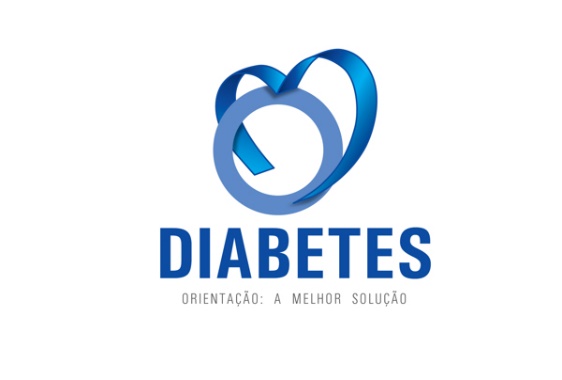 14 de novembroDia Mundial da DiabetesAlimentação mediterrânica e diabetes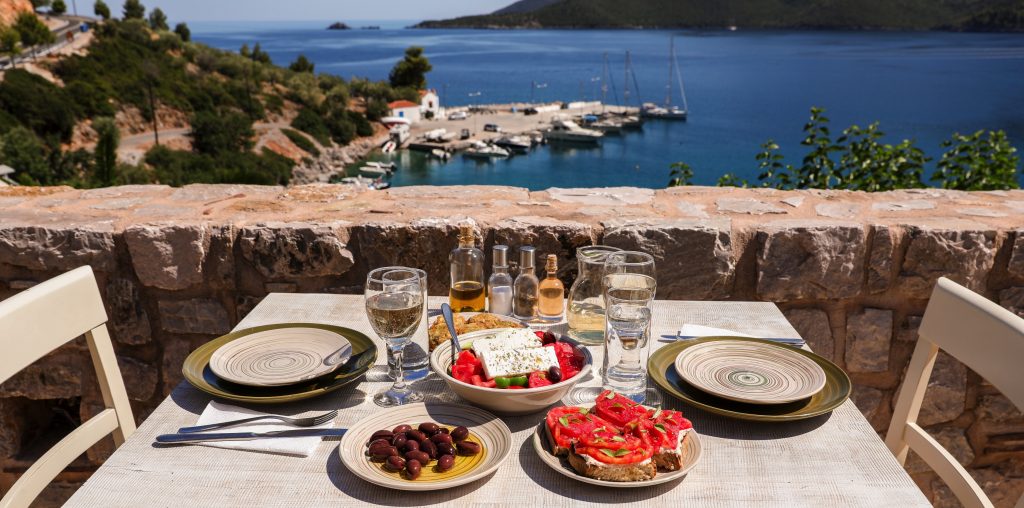 O QUE É A ALIMENTAÇÃO MEDITERRÂNICAÉ descrita pela UNESCO como um «conjunto de saberes-fazer, conhecimentos, rituais, símbolos e tradições sobre cultura, ceifa, pesca, criação de animais domésticos, processamento, culinária e em particular a partilha e o consumo de comida». Ou seja, o padrão alimentar mediterrânico não assenta apenas em alimentos específicos, mas sim em como esses alimentos foram produzidos, cozinhados e ingeridos de forma integrada em refeições.A alimentação mediterrânica é caracterizada pelo predomínio dos produtos vegetais, em detrimento dos produtos animais, e pelo consumo de azeite como principal fonte de gordura. Além dos reconhecidos efeitos favoráveis no estado de saúde, é económica e ambientalmente sustentável.Apesar de não ser banhado pelo mar Mediterrâneo, pela sua geografia, clima, economia e cultura, produzem-se em Portugal alimentos característicos da alimentação mediterrânica, possibilitando a preservação dos princípios da sazonalidade e tradicionalidade que constituem este tipo de alimentação.Atualmente existe evidência suficiente de que a alimentação mediterrânica é um padrão alimentar com vários benefícios para a saúde, daí a importância de o promover à população em geral e particularmente às pessoas com diabetes.10 Princípios da alimentação mediterrânica em PortugalFrugalidade e cozinha simples, tendo como base as preparações que protegem os nutrientes, como as sopas, os cozidos, os ensopados e as caldeiradas.Elevado consumo de alimentos de origem vegetal, nomeadamente de produtos hortícolas, fruta, pão de qualidade e cereais pouco refinados, leguminosas secas e frescas (exemplos: ervilhas, grão, feijão) e frutos gordos (exemplo: nozes, amêndoas, avelãs).Consumo de alimentos de origem vegetal, produzidos localmente, frescos e da época.Consumo de azeite como principal fonte de gordura.Consumo moderado de laticínios, de preferência magros.Utilização de ervas aromáticas para temperar em substituição do sal.Consumo frequente de peixe e consumo baixo de carnes vermelhas.Água como principal bebida ao longo do dia.Consumo baixo a moderado de vinho e apenas nas refeições principais.
Atenção: O consumo de bebidas alcoólicas é totalmente desaconselhado a crianças, jovens, grávidas e lactantes.Convivialidade à volta da mesa.Roda da alimentação mediterrânicaA roda dos alimentos portuguesa, guia alimentar português, reflete os princípios alimentares associados ao padrão alimentar mediterrânico, no entanto, não ilustra os aspetos ambientais e socioculturais. Desta forma, a roda da alimentação mediterrânica vem reforçar estes aspetos mais abrangentes e promotores de um estilo de vida saudável.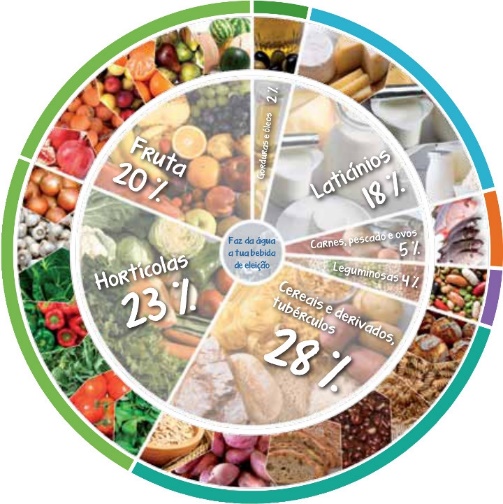 Benefícios para a saúdeOs benefícios para a saúde associados ao padrão alimentar mediterrânico são vários, nomeadamente a diminuição do risco para o desenvolvimento de doenças crónicas, como a diabetes tipo 2, vários tipos de cancro, síndrome metabólica, obesidade, doenças neurodegenerativas (por exemplo: Alzheimer, Parkinson) e doenças cardiovasculares.As atuais recomendações de estilo de vida para as pessoas com diabetes apoiam uma variedade de padrões alimentares, incluindo o padrão alimentar mediterrânico, uma vez que está associado a um melhor controlo metabólico, e do peso corporal.A riqueza em fibra, micronutrientes e substâncias protetoras (fruta, hortícolas) e uma maior proporção de gordura insaturada (azeite, peixe) característicos desta alimentação, estão possivelmente relacionados com melhorias verificadas ao nível da pressão arterial, perfil lipídico e resistência à insulina. Além disso, a consistência nos horários e nas quantidades regradas às refeições, assim como outros comportamentos característicos deste estilo de vida, como a atividade física, mais tempo para preparar as refeições e o apoio e partilha familiar/comunidade, são fatores que contribuem para um bom controlo das glicemias e para a perda de peso em caso de excesso de peso.Exemplo de receitas:Todas as pessoas com diabetes devem ter um plano alimentar individualizado, elaborado por um nutricionista especialista em diabetes.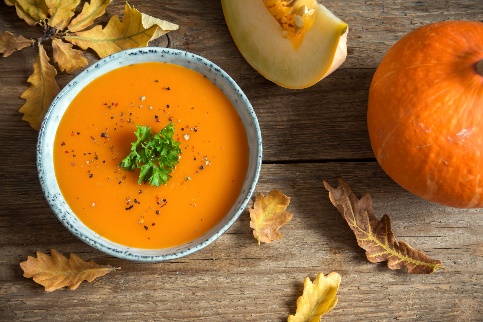 SOPA DE ABÓBORA COM AGRIÃOIngredientes para 4 pessoas1 molho de agrião 150 g. de abóbora 1 batata média – 120 g. 1 cebola pequena 2 dentes de alho1 colher de sopa de azeite sal – q.b. Modo de preparação1. Arranje a abóbora, descasque a cebola, as batatas e os alhos e parta tudo em bocados pequenos.2. Leve tudo a cozer numa panela com a água necessária, e junte uma pitadinha de sal. Quando estiverem cozinhados, triture até ficar homogéneo.3. Lave cuidadosamente os agriões, aproveite as folhas.4. Junte os agriões ao puré e leve novamente ao lume até ficarem cozidos5. Tempere com o azeite. Sirva ainda quente.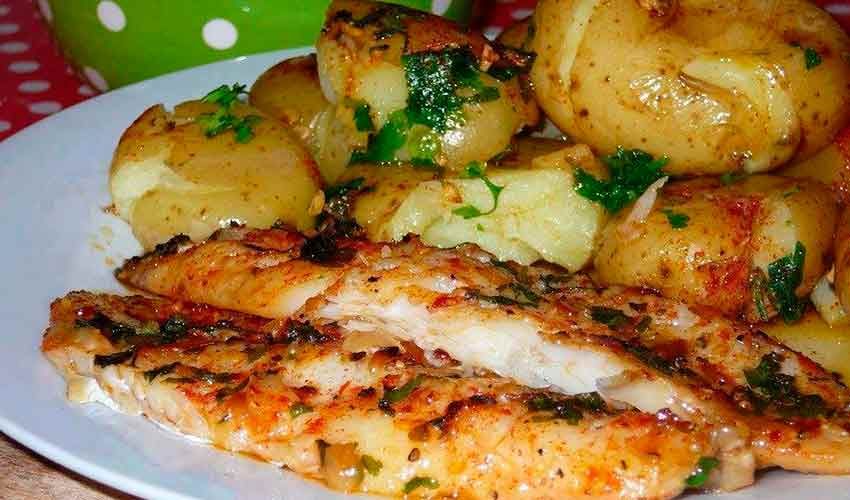 FILETES DE PESCADA COM LEGUMES E BATATA A MURROIngredientes (4 Pessoas)4 filetes de pescada (100g cada) 8 batatas pequenas 2 limões grandes 1 cebola grande 4 dentes de alho 1 curgete 3 cenouras ½ pimento vermelho ½ pimento verde 5 colheres de sopa de azeite sal e pimenta q.b.Modo de preparação1. Temperar os filetes com sal, pimenta e o sumo dos limões. Deixar marinar.2. Picar a cebola e cortar os legumes em cubos. Saltear em 3 c. sopa de azeite, temperar com sal e pimenta e deixar cozer em 2 dl de água.3. Picar os dentes de alho e deixar alourar em 2 c. sopa de azeite com os filetes.4. Juntar a marinada e deixar cozer. 5. Acompanhamento: Lavar as batatas com pele e picar em toda a superfície com um garfo. Levar ao micro-ondas durante cerca de 15-20 min (dependendo da potência). Quando estiverem cozidas, envolver as batatas num pano e dar um murro em cada uma. 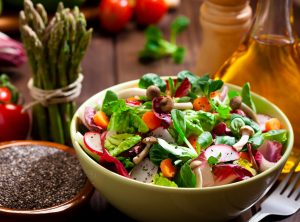 SALADA DE FRUTAS TROPICAISIngredientes (4 Pessoas)260 g de Morangos 2 kiwis pequenos – 190 g meia papaia – 100 g ( já descascada) 4 colheres de sopa de sumo de laranja 1 iogurte natural / aroma de morango magro e sem açúcar – 125 gModo de preparação1. Descasque e prepare a fruta como de costume.2. Corte-a em cubos pequenos e misture cuidadosamente o sumo de laranja, reparta esta mistura por quatro tacinhas de servir à mesa e cubra cada uma delas com um pouco de iogurte. Sirva fresca.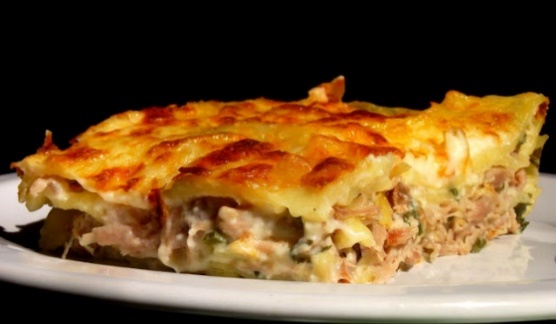 LASANHA DE PERÚ E VEGETAISIngredientes (6 Pessoas)200g de peito de Perú 1 beringela 1 alho francês Ervilhas congeladas (150g) Cogumelos laminados (200g) Queijo magro em fios (75g) 9 folhas de lasanha 5 dl de leite magro 3 colheres de sopa de azeite 2 colheres de sopa de farinha de trigo integral 1 cebola 2 dentes de alho 1 folha de louro Pimenta e sal q.b.Modo de preparação1. Coloque numa caçarola com 2 colheres de sopa de azeite, o peito de Perú cortado em tiras finas, a beringela, o alho francês e a cebola cortados às rodelas, o alho picado, os cogumelos laminados, as ervilhas, 1 folha de louro e pimenta. Deixe estufar com tampa. 2. Preparação do molho: num tacho com 1 colher de sopa de azeite, junte 2 colheres de farinha de trigo integral, o leite magro, e deixe em lume baixo por alguns minutos mexendo sempre até engrossar. Adicione metade do queijo em fios, pimenta e um pouco de sal. Junte um pouco de água se necessário. 3. Coloque num tabuleiro de forno as folhas de lasanha intercaladas com a mistura do Perú, legumes estufados e o molho. Polvilhe com o queijo em fios e leve ao forno já quente (180-200º) aproximadamente 40 minutos, até a massa ficar cozida. 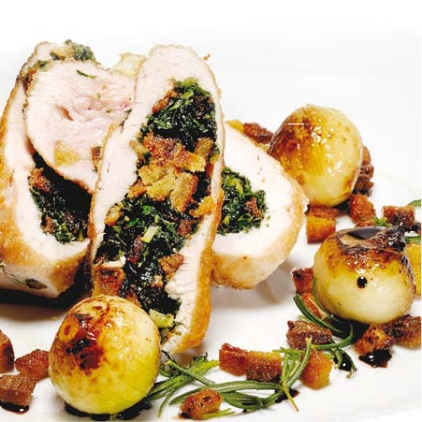 PEITO DE PERU RECHEADO COM COUVE E BROAIngredientes (4 Pessoas)400g de peito de peru 200g sumo de uma laranja 100g arroz 4 dentes de alho vinho branco 2 folhas de louro couve (tipo caldo verde) 70g broa de milho 3 colheres sopa de azeite sal e pimenta (q.b.)Modo de preparação1. Coloque o peito de peru a marinar com o sumo da laranja, dois dentes de alho picados, vinho branco, sal e pimenta, durante 24 horas.2. Coza a couve e desfaça a broa.3. Leve dois dentes de alho picados, duas folhas de louro e um pouco de sal a alourar numa frigideira com três colheres de sopa de azeite. Junte a couve e a broa desfeita.4. Abra o peito do peru e coloque o recheio. Enrole e prenda com palitos ou com fio.5. Num tabuleiro para ir ao forno, coloque os rolinhos de peru, a cebola picada, a marinada e o vinho branco. Leve ao forno por 40 minutos a 180º C.6. Coza o arroz com um pouco de sal. Sugestão: Pode também ser acompanhado com batata assada.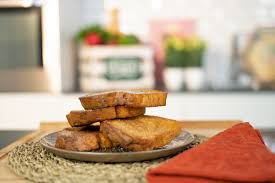 FATIAS DOURADASIngredientes (12 Pessoas)1 Pão de forma da padaria 3 Ovos Leite magro Óleo de Amendoim 1 colher de chá de Baunilha em pó 1 colher de sopa de Canela em pó 5 colheres de sopa de Adoçante em póModo de preparação1. Arranje um pão de forma da véspera e corte-o em fatias quadradas (cerca de 12 fatias).2. Demolhe as fatias no leite já previamente misturado com um pouco de baunilha (facultativo).3. Deixe escorrer um pouco, passe cada fatia pelos ovos batidos e frite-as em óleo de amendoim sem deixar queimar.4. De seguida disponha as fatias por cima de papel absorvente numa travessa, para absorver o excesso de gordura (pode recorrer aos guardanapos de papel).5. Misture a canela com um pouco de adoçante, polvilhe cada fatia de um lado e do outro. Professora: Ana BarrosFonte: Disponível em: <https://apdp.pt/apdp/ > Consult. a 12 de novembro de 2020